Организация дополнительного образования в школе-интернате.               Школа - интернат – это содружество детей и взрослых: обучающихся, педагогов и родителей. Это радость совместного творческого созидания, это кузница знаний и мастерская душ, где ребенка окружает забота, внимание, красота, игра, фантазия, творчество.  Это святилище, где учатся быть счастливыми!         Дополнительное образование обучающихся в школе-интернате имеет огромное значение и играет особую роль в системе образовательной деятельности. Специфические особенности нахождения ребенка в специальной  школе-интернате обуславливают актуальность создания   образовательной среды, способствующей жизненному и профессиональному самоопределению обучающихся, созданию условий для их самореализации. Решению обозначенной выше проблемы в наибольшей мере способствует организация системы дополнительного образования.  В Федеральном Законе  «Об образовании в Российской Федерации» от 29.12.2012 №273-ФЗ в ст.75 сказано: «Дополнительное образование детей и взрослых направлено на формирование и развитие творческих способностей детей и взрослых, удовлетворение их индивидуальных потребностей в интеллектуальном, нравственном и физическом совершенствовании, формирование культуры здорового и безопасного образа жизни, укрепление здоровья, а также на организацию их свободного времени. Дополнительное образование детей обеспечивает их адаптацию к жизни в обществе, профессиональную ориентацию, а также выявление и поддержку детей, проявивших выдающиеся способности. Дополнительные образовательные программы должны учитывать возрастные и индивидуальные особенности детей».           В специальной школе-интернате дополнительное образование  преследует цель  – создание условий для обеспечения максимального развития индивидуальных способностей обучающихся, способствующих их социализации и социальной адаптации. Дополнительное образование формирует у ребенка самосознание, ощущение ценности собственной личности. Ребенок  удовлетворяет свои творческие потребности, развивает интересы, усваивает знания в том темпе и объеме, которые ему позволяют его индивидуальные способности.        Разнообразный спектр видов деятельности в системе дополнительного образования решает следующие задачи:•        развитие творческих способностей детей;•        развитие их познавательных интересов;•        формирование мотивации на успех;•        создание условий для самоутверждения и допрофессионального самоопределения;•        коррекция и развитие личности.       Занятия дополнительного образования с обучающимися в школе-интернате реализуются по адаптированным дополнительным общеразвивающим  программам различной направленности и  направлены на:формирование и развитие творческих способностей обучающихся, удовлетворение индивидуальных потребностей обучающихся в интеллектуальном, художественно-эстетическом, нравственном развитии, а также в занятиях физической культурой и спортом;формирование культуры здорового и безопасного образа жизни, укрепление здоровья обучающихся;обеспечение духовно-нравственного, гражданско-патриотического, военно-патриотического, трудового воспитания обучающихся;выявление, развитие и поддержку способных обучающихся;профессиональную ориентацию обучающихся;создание и обеспечение необходимых условий для личностного развития, укрепление здоровья, профессионального самоопределения и творческого труда обучающихся;социализацию и адаптацию обучающихся к жизни в обществе;формирование общей культуры обучающихся;удовлетворение иных образовательных потребностей и интересов обучающихся, не противоречащих законодательству Российской Федерации.Работа системы дополнительного образования  в школе-интернате опирается на следующие принципы:свободный выбор обучающимся видов деятельности для полноценного развития своих потенциальных возможностейориентация на личностные интересы, потребности, способности обучающегосявозможность свободного самоопределения и самореализации обучающегосяединство обучения, воспитания и развитиясотрудничества, сотворчества с педагогом и индивидуальный подход к обучающемусяпрактико-деятельностная основа образовательного процесса. Обучение по адаптированным дополнительным общеразвивающим  программам для обучающихся с умственной отсталостью (интеллектуальными нарушениями) осуществляется с учетом особенностей психофизического развития, индивидуальных возможностей и состояния здоровья таких обучающихся. Количество программ и их разнообразие ежегодно варьируется, а точнее оптимизируется под потребности всех участников образовательной  деятельности, возможностей и ресурсов школы-интерната.         В настоящее время в школе-интернате  функционируют 16 кружков различной направленности: художественной, технической, физкультурно-оздоровительной. 3 кружка обучающиеся посещают в МБУ ДО ДЮСШ                 г. Пролетарска. Всего системой дополнительного  образования   охвачено 100% обучающихся.         В соответствии с лицензией на право ведения образовательной деятельности от 24.03.2016  №  6285  ГКОУ РО Пролетарская                    школа-интернат имеет  право  осуществления образовательной деятельности по программам дополнительного образования детей и взрослых. Дополнительное образование в школе-интернате реализовано по следующим направлениям: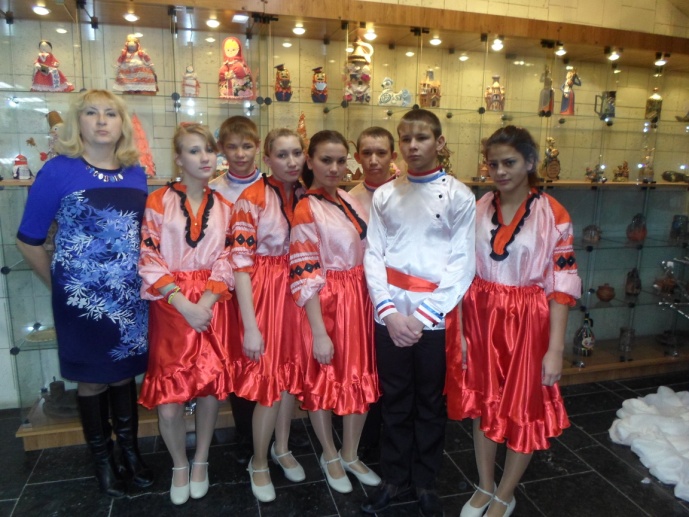 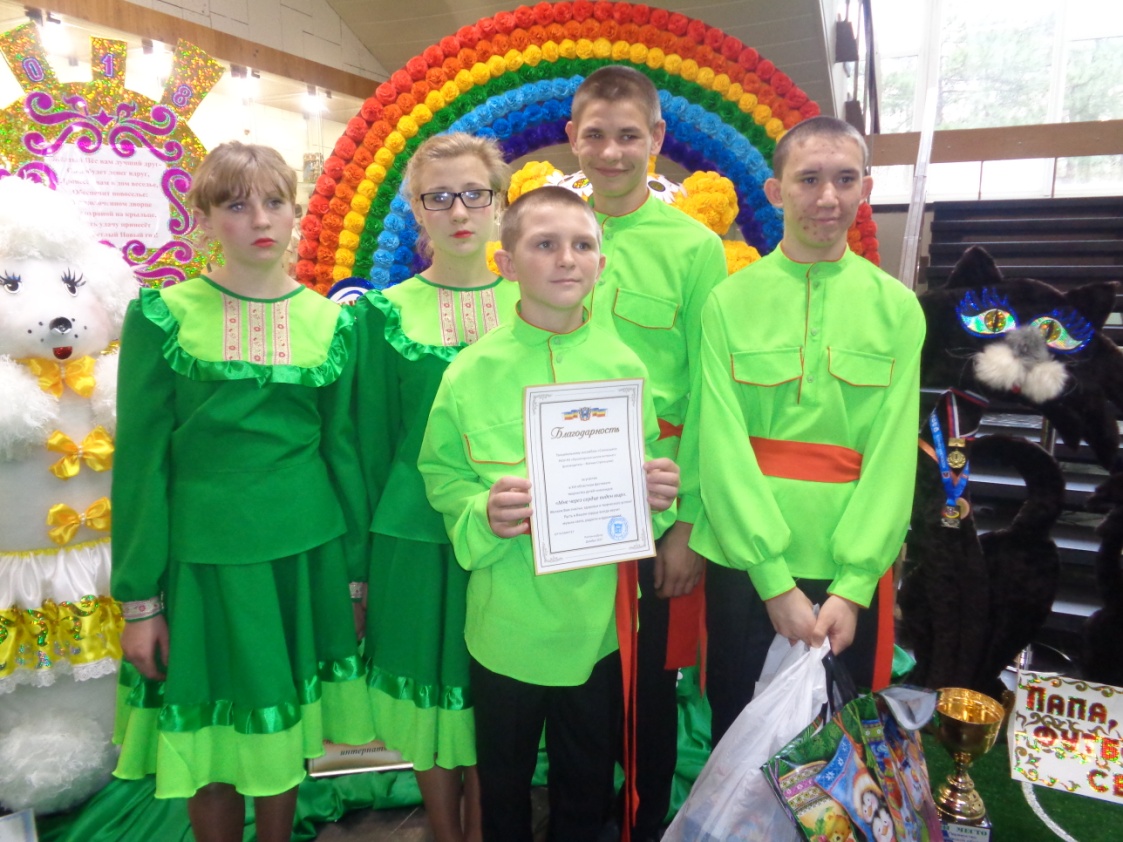 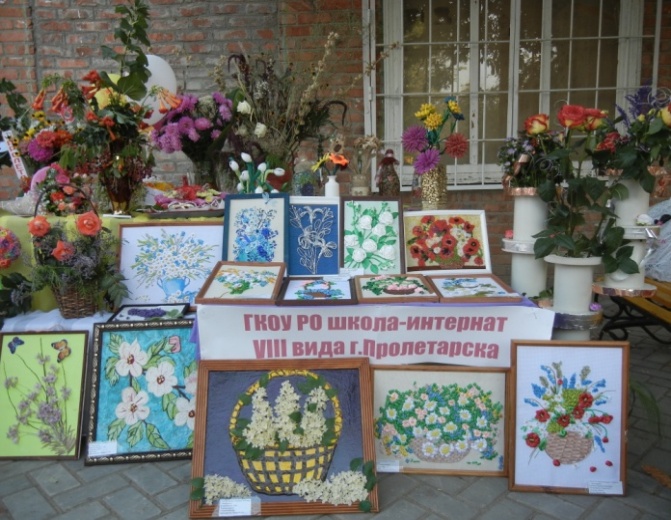 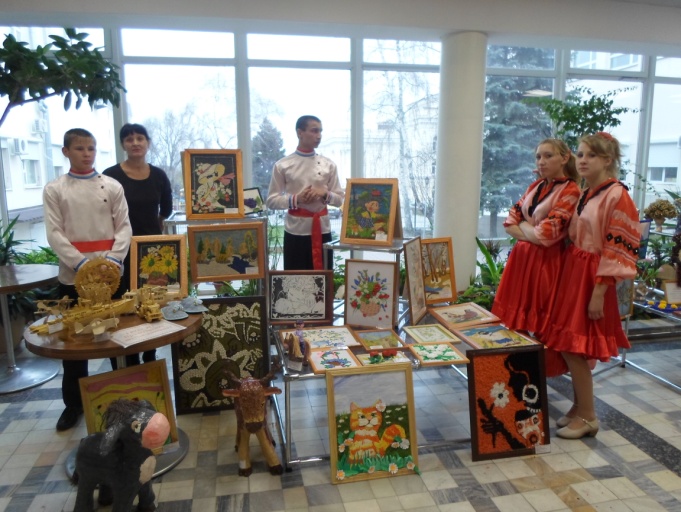 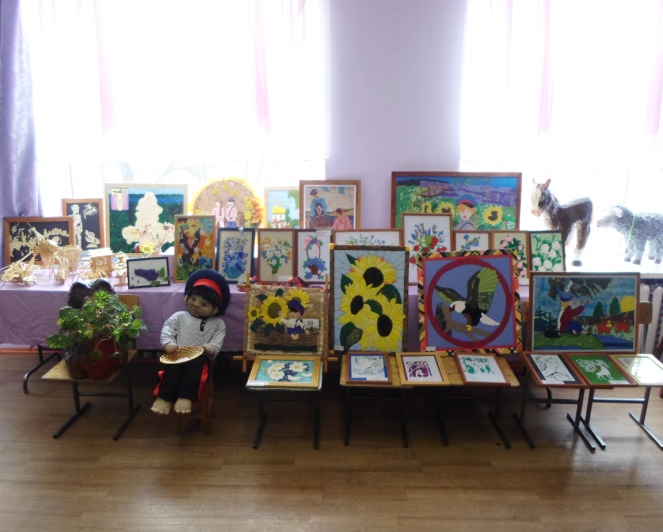 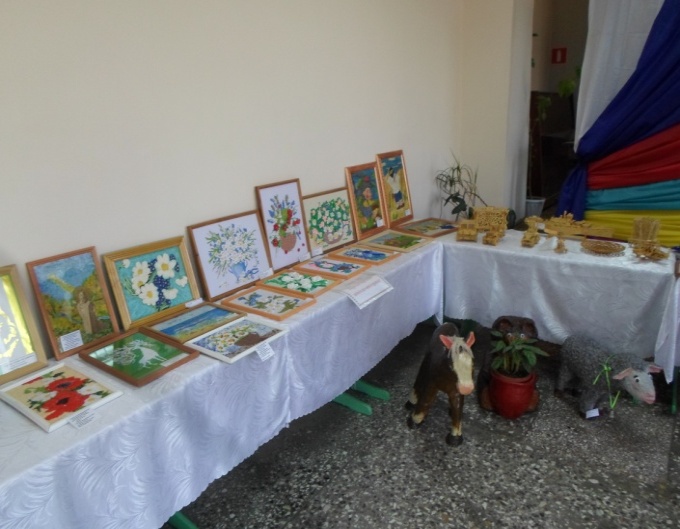 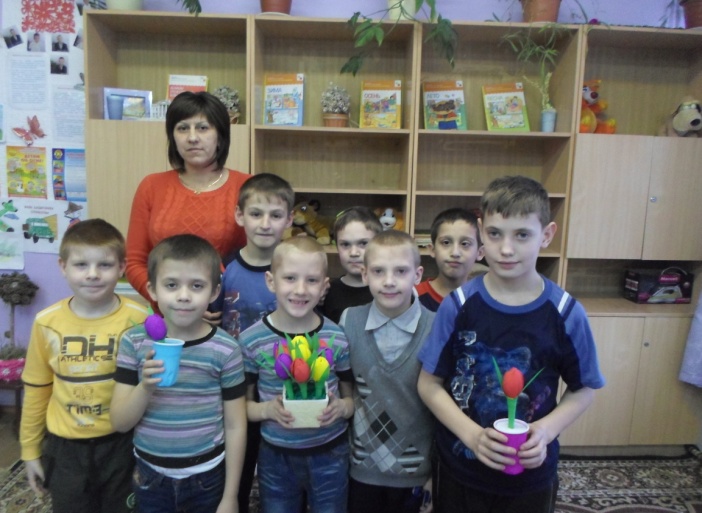 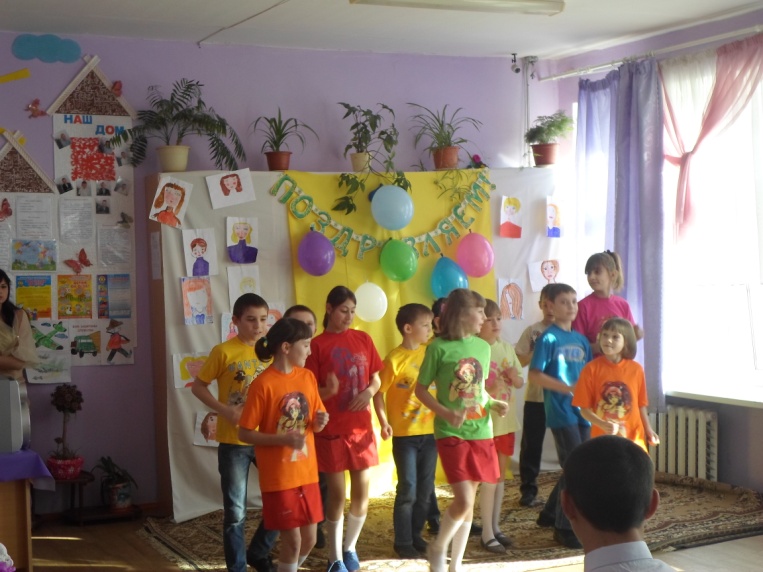 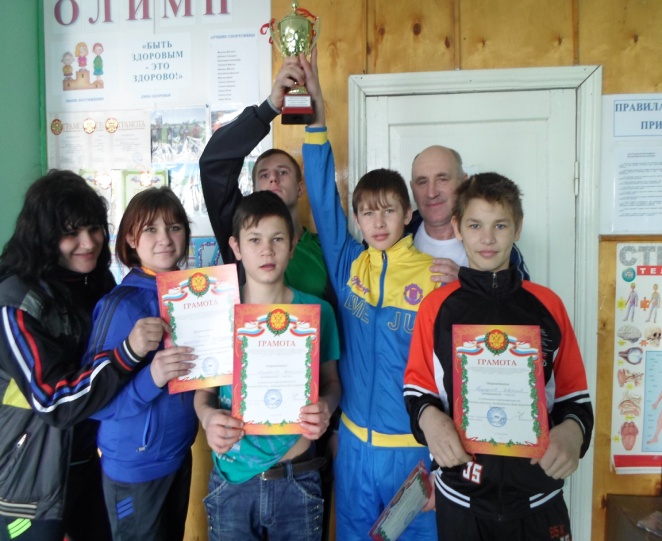 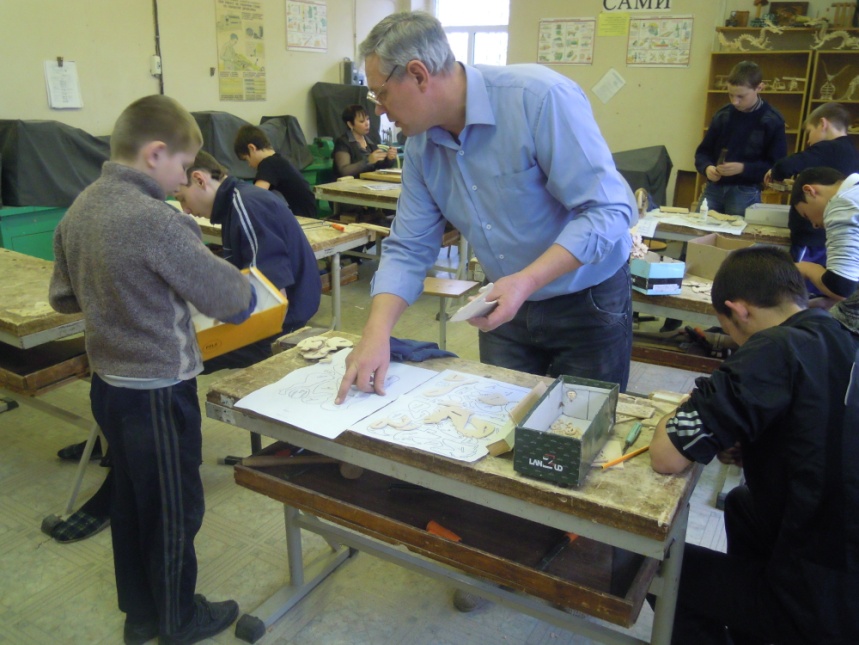 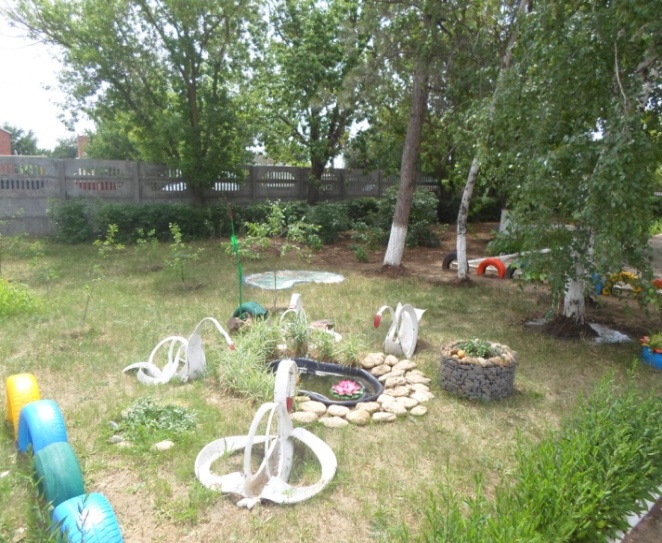 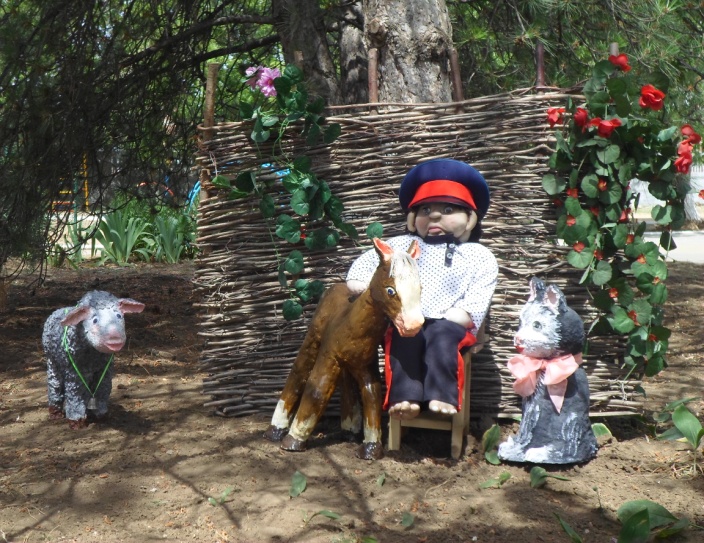          Итак, система дополнительного образования в школе-интернате своим результатом видит формирование разносторонней социально активной и социально адаптированной личности обучающегося с умственной отсталостью, мотивированной к познанию, самообразованию и творческой деятельности. Поэтому в школе-интернате система дополнительного образования постоянно совершенствуется  в соответствии с требованиями времени и современного общества. Грамотно организованная  система дополнительного образования позволила создать единое образовательное пространство, обеспечить эффективность профилактики асоциального поведения обучающихся за счет организации максимальной занятости детей в занятиях дополнительного образования, способствовать поиску и активному использованию современных форм работы с обучающимися в рамках реализации адаптированных образовательных программ дополнительного образования.№п/пНаправленность образовательной программы согласно требованиям ФГОСКружки под руководством педагогов дополнительного образования1.Спортивно-оздоровительнаяМБУ ДО ДЮСШ г. Пролетарска  «Настольный теннис»МБУ ДО ДЮСШ г. Пролетарска  «Тяжелая атлетика» МБУ ДО ДЮСШ г. Пролетарска «Плавание»«Настольный теннис»«Сильные, ловкие, смелые» (Осначев И.М.)2.Художественная«Юный художник»«Умелые руки»(Подорога С.В.)«Радуга творчества»(Рубайло Т.А.)«Волшебная нить»(Бырлова И.Б.)«Делаем сами»(Леонтьев В.А.)«Младший солист»«Средний солист»«Старший солист»Сценки «Пилигрим»Старший вокал «Вдохновение»Оркестр «Сударушка»Младший вокал «Искорка»   (Долот Е.А.)«Солнышко»(Стрельцова Ф.М.)3.Техническая «Основы компьютерной грамотности»            (Гребенникова Ю.Ю.)